Barciany, 15 grudnia 2023 r.RGKiI.271.17.2023Uczestnicy postępowaniaDotyczy: postępowania o udzielenie zamówienia publicznego, którego przedmiotem jest prowadzenie bankowej obsługi budżetu Gminy Barciany i jednostek organizacyjnych.WYJAŚNIENIE TREŚCI SPECYFIKACJI WARUNKÓW ZAMÓWIENIA WRAZ Z JEJ ZMIANĄ W odpowiedzi na zapytanie złożone przez jednego z wykonawców odnośnie treści specyfikacji warunków zamówienia (SWZ) poniżej przedstawiam następujące wyjaśnienia:pytanie nr 1: prosimy o potwierdzenie, czy opłata za prowadzenie rachunków Gminy Barciany oraz jednostek organizacyjnych płatna będzie miesięcznie?odpowiedź: zamawiający potwierdza, iż opłata za prowadzenie rachunków Gminy Barciany oraz jednostek organizacyjnych płatna będzie miesięcznie,pytanie nr 2: prosimy o potwierdzenie, czy odsetki od kredytu w rachunku bieżącym płatne będą miesięcznie?odpowiedź: zamawiający potwierdza, iż odsetki od kredytu w rachunku bieżącym płatne będą miesięcznie,pytanie nr 3: czy Zamawiający we własnym zakresie będzie dostarczał i odbierał gotówkę w przypadku posiadania przez Wykonawcę placówki w miejscowości, gdzie Zamawiający ma siedzibę?odpowiedź: dostarczanie i odbiór gotówki nie należy do obowiązku wykonawcy, stosowana zmiana treści SWZ w tym zakresie znajduje się w punkcie 2 niniejszego pisma,pytanie nr 4: czy Projektowe Postanowienia Umowy (zał. Nr 6 do SWIZ RGKiI.271.17.2023) muszą zostać zawarte w Umowie, w której SWIZ RGKiI.271.17.2023 będzie i tak załącznikiem?odpowiedź: projektowane postanowienia umowy muszą być zawarte w Umowie, przy czym zamawiający dopuszcza możliwość uwzględnienia projektowanych postanowień umowy, po uprzednim ich uzupełnieniu, w postaci odrębnego załącznika do Umowy,pytanie nr 5: czy zamawiający dopuszcza pobranie innych opłat lub prowizji związanych z udzieleniem kredytu?odpowiedź: zamawiający nie dopuszcza możliwości pobrania innych opłat lub prowizji związanych z udzieleniem kredytu, stosowna zmiana treści SWZ w tym zakresie znajduje się w punkcie 2 niniejszego pisma.Na podstawie art. 286 ust. 1 ustawy z dnia 11 września 2019 roku Prawo zamówień publicznych (Dz. U. z 2023 r. poz. 1605 z późn. zm.) zamawiający dokonuje zmiany treści specyfikacji warunków zamówienia w następującym zakresie:w Rozdziale V pkt 4 SWZ dotychczasową treść ppkt 3 i 4 zastępuje się następującą treścią:„3) dostarczanie gotówki do kasy Urzędu Gminy w Barcianach – nie należy do obowiązku wykonawcy, zamawiający będzie dostarczał gotówkę we własnym zakresie,4) odbiór gotówki z kasy Urzędu Gminy w Barcianach – nie należy do obowiązku wykonawcy, zamawiający będzie odbierał gotówkę we własnym zakresie,”,w pkt 2 szczegółowego opisu zamówienia – załącznika nr 4 do SWZ dotychczasową treść ppkt 3 i 4 zastępuje się następującą treścią:„3) dostarczanie gotówki powyżej 20.000,00 zł do kasy Urzędu Gminy w Barcianach  średnio dwa razy w miesiącu, w godz. 10:00 – 11:00 – nie należy do obowiązku wykonawcy, zamawiający będzie dostarczał gotówkę we własnym zakresie,4) odbiór gotówki powyżej 20.000,00 zł z kasy Urzędu Gminy w Barcianach średnio 
4 razy w miesiącu – nie należy do obowiązku wykonawcy, zamawiający będzie odbierał gotówkę we własnym zakresie,”,w pkt 3 szczegółowego opisu zamówienia – załącznika nr 4 do SWZ po ppkt 5 dodaje się ppkt 6 w brzmieniu:„6) zamawiający nie dopuszcza możliwości pobrania innych opłat lub prowizji związanych z udzieleniem kredytu.”.Pozostała treść specyfikacji warunków zamówienia pozostaje bez zmian.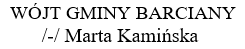 